CÜMLENİN ÖĞELERİÖğe: Cümleyi oluşturan bölümlerin her birine öğe denir. 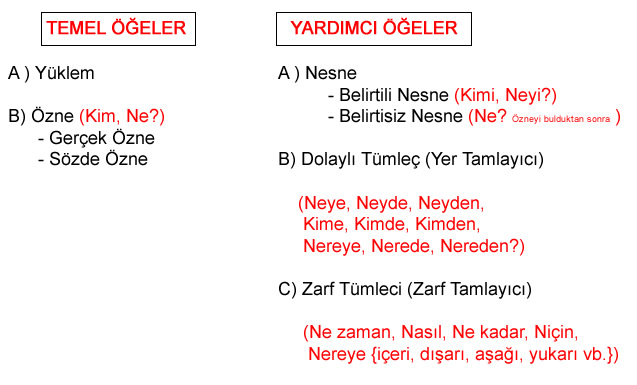 Önce yüklem, sonra özne ve sonra tümleçler aranır. Sorular yükleme sorulup alınan cevaplar yüklemle birlikte tekrar edilmelidir. Tamlamalar, deyimler, ikilemeler ve birleşik eylemler bir bütündür, öğeler bulunurken bölünmez. TEMEL ÖĞELERYÜKLEM1- Cümlenin temel öğesidir. Cümle yargı bildiren bir söz; yüklem de yargıyı üstlenen öğe olduğuna göre yüklemsiz bir cümle olamaz.2- Yüklem, tek kelimeden de oluşabilir bir kelime grubundan da.3- Cümle oluşturmaya yeterli olan tek öğe yüklemdir.4- Diğer unsurlar, yüklemin anlamını desteklemek üzere cümlede bulunur.Yüklem fiil de olabilir isim de.ÖRNEK: Tabiattaki en iç açıcı renk  yeşildir.                                      YüklemBu yıl kış erken geldi.                     YüklemBirden kapandı birbiri ardınca perdeler.           YüklemÇocuğun etekleri zil çaldı.                     YüklemÖZNECümlede bildirilen işi, oluşu, hareketi, durumu, kılışı yerine getiren; hakkında bilgi ve haber verilen öğedir. Yani yapanı veya olanı karşılayan unsurdur. Özne, yükleme sorulan "ne?, kim?" sorularının cevabıdır.ÖRNEK:Kuşlar yine yolculuğa başladı.        
Kim başladı? / Başlayan kim?
Kuşlar : Özne Kitaplar raflara rastgele dizilmişti.
Ne dizilmişti? / Dizilen ne?     - Kitaplar Özne cümle içinde verilmemişse gizli öznedir. Gizli özne de gerçek öznedir.ÖRNEK:Dersine iyi çalışmış.Çalışan kim?     O : gizli özneTiyatroya gelecekler.Gelecek olanlar kim?  Onlar : gizli özneSÖZDE ÖZNEİşten etkilenen nesneyken başkası tarafından anlamı katılarak özne sorusuna yanıt veren kelimelerdir. ÖRNEK:Öğrenciler sınıfları süsledi.Süsleyen kim? – Öğrenciler : ÖzneSınıflar süslendi.Süslenen ne?  - Sınıflar: Sözde özne. Çünkü iş süslenme değil süslemedir. Sınıflar başkası tarafından süslenmiştir.Kitaplar dağıtıldı.Dağıtılan ne? – Kitaplar : Sözde özne. Çünkü iş dağıtılma değil dağıtmadır. Kitaplar başkası tarafından dağıtılmıştır.YARDIMCI ÖĞELERNESNE (DÜZ TÜMLEÇ)Belirtili Nesne : İsmin –i hal ekini alır. Yükleme sorulan “neyi, kimi?” sorularının cevabını verir.ÖRNEK: Kedi sütü döktü.Kedi neyi döktü? : Sütü – Belirtili NesneAli’yi müdür çağırdı.Müdür kimi çağırdı? : Ali’yi - Belirtili NesneMert kitabın sayfalarını yırtmış.Mert neyi yıtmış? : kitabın sayfalarını – Belirtili NesneBelirtisiz Nesne : İsmin yalın halinde olur. Yükleme özneyi bulduktan sonra sorulan “ne?” sorusunun cevabını verir.ÖRNEK: Annem pazardan elma aldı.Aldı yüklem. Alan kim?  - Annem: özneAnnem ne aldı? – Elma : Belirtisiz nesneB) DOLAYLI TÜMLEÇ ( YER TAMLAYICI)  -e,de,den ekini alan tümleçlerdir. Yükleme sorulan “neye, neyde, neyden, kime, kimde, kimden, nereye, nerede, dereden?” sorularının cevabını verir.ÖRNEK: Benim  çiçeklerime kimse zarar veremez.Zarar veremez: YüklemZarar veremeyen kim? – kimse : özneKimse neye zarar veremez? – benim çiçeklerime : yer tamlayıcıTebeşir kireçten yapılır.           Dolaylı TümleçNereden geliyorsun?Dolaylı TümleçBu sabah yağmur var İstanbul’da                                               Dolaylı TümleçZARF TÜMLECİ (ZARF TAMLAYICI)“Ne zaman,nasıl,ne kadar,nereye,niçin?” sorularıyla bulunur.                                                                                       Seni  kara saplı bıçak gibi sineme sapladılar.                  Zarf tümleciGeçen sene bu dersi hiç sevmiyordum.Zarf tümleciSevinçten ne yapacağını bilemedi.Zarf tümleciBu kente yalnızlık çöktüğü zaman bir kuş ölür.                      Zarf tümleciUyarı: ”İçeri,dışarı,aşağı,yukarı,ileri,geri”gibi yer yön sözcükleri yalın haldeyken zarf tümleci, ismin –e,-de,      -den halindeyken dolaylı tümleç, ismin –i halindeyken nesne olur. İçeri gel.		İçeriye gel.	       Zarf tümleci     	         Dolaylı tümleç                                                İçeriyi temizle.            Belirtili Nesne                      Cümleni Ögeleri İle İlgili Genel Özelliklera- Cümlenin kuruluşuna katılmayan, yani öge olmayan ve dolaylı olarak cümlenin anlamına yardımcı olan unsurlardır. Bağlaçlar, ünlemler, ünlem grupları, hitaplar, ara sözler cümle kuruluşunun dışında kalan unsurlardır. (Cümle Dışı Unsurlardır) 
Şair, sen üzüldükçe ve öldükçe yaşarsın. 
Ulu mabet, seni ancak bu sabah anlıyorum 
Bahçeye indim; fakat çiçeklerin kokusunu alamadım. 
Başımın ağrısı yazları –sıcaklardan olmalı-  artar. 
Şu kopan fırtına Türk ordusudur, ya Rabbi! 

b- Soru cümleleri, değişik öğeleri buldurmaya yönelik olabilir. Sorunun cevabı hangi öğe ise soru cümlesi onu buldurmaya yöneliktir. 

-Sana kim izin verdi? –Babam = özneye yönelik 
-Hangisini beğendin? –Bunu = nesneye yönelik 
-Ne zaman geleceksin? –Yarın = zarf tümlecine yönelik 

c- Bir cümlede vurgulanmak istenen öge, yüklemden önceki ögedir. 

Arkadaşım, ders notlarını bana verdi. (dolaylı tümleç) 
Arkadaşım, ders notlarını bana dün verdi. (zarf tümleci) 
Arkadaşım, bana ders notlarını verdi. (belirtili nesne) 
Ders notlarını dün bana arkadaşım verdi. (özne)